Protocole de Madrid concernant l’enregistrement international des marquesModification des montants de la taxe individuelle : MexiqueLe Gouvernement du Mexique a notifié au Directeur général de l’Organisation Mondiale de la Propriété Intellectuelle (OMPI) une déclaration modifiant les montants de la taxe individuelle qui doit être payée à l’égard du Mexique en vertu de l’article 8.7) du Protocole de Madrid.Conformément à la règle 35.2)b) du règlement d’exécution commun à l’Arrangement et au Protocole de Madrid, le Directeur général de l’OMPI a établi, après consultation de l’Office du Mexique, les nouveaux montants suivants de ladite taxe individuelle en francs suisses :Cette modification prendra effet le 8 novembre 2018.  Par conséquent, ces montants devront être payés lorsque le Mexiquea) 	est désigné dans une demande internationale qui est reçue par l’Office d’origine à cette date ou postérieurement;  oub) 	fait l’objet d’une désignation postérieure qui est reçue par l’Office de la partie contractante du titulaire à cette date ou postérieurement, ou est présentée directement au Bureau international de l’OMPI à cette date ou postérieurement;  ouc) 	a été désigné dans un enregistrement international dont le renouvellement est effectué à cette date ou postérieurement.Le 24 septembre 2018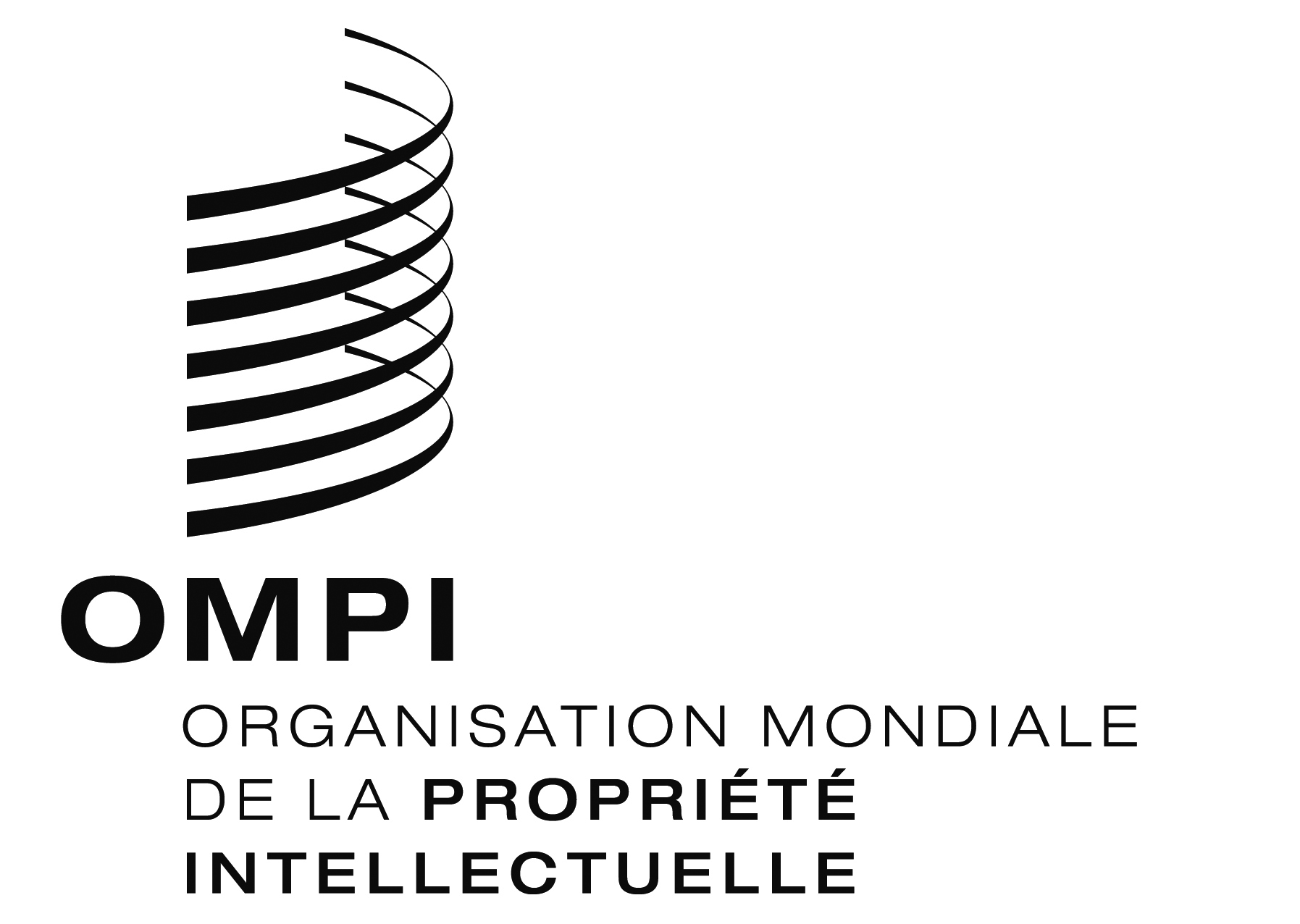 AVIS N° 15/2018AVIS N° 15/2018AVIS N° 15/2018RUBRIQUESRUBRIQUESMontants(en francs suisses)Demande oudésignationpostérieure–  pour chaque classe de produits ou services167Renouvellement–  pour chaque classe de produits ou services161